1.13	根据第238号决议（WRC-15），审议为国际移动通信（IMT）的未来发展确定频段，包括为作为主要业务的移动业务做出附加划分的可能性；1	引言在本期WRC周期开始时，根据WRC-19议项1.13成立了5/1任务组（TG 5/1）作为负责组开展共用和兼容性研究，以及制定CPM案文。TG 5/1第二次会议主席报告的附件1（文件5-1/287 Annex 1）总结了用于共用和兼容性研究的系统参数和传播模型。该附件亦包含有关具体参数的更多说明，用于指导研究。研究表明，对于待审议的各个频段，基于所使用的参数，有可能实现已有业务之间的共用。已完成的各项研究的最终版本附于主席报告中（文件5-1/478）。澳大利亚支持国际统一的IMT，以便实现设备的规模经济和业务的互操作性。这包括在区域/全球范围内对IMT的确定，以及完成确定的国家达到足够数量，以便有可能实现规模经济。澳大利亚根据提议部分中列出的相关方法、条件和选项，支持以下频段的确定（及相关划分）：24.25-27.5 GHz、40.5-42.5 GHz、42.5-43.5 GHz、47.2-50.2 GHz和66-71 GHz。此外，澳大利亚支持不对31.8-33.4 GHz频段做任何改变。在参考了CPM报告中的各个方法和各项条件后，澳大利亚总结了针对审议中的每个频段的立场，列于下表。此外，为了避免对其他业务和应用的规则条款产生任何意外后果，澳大利亚的立场是，任何对总辐射功率（TRP）的描述都应仅限于对议项1.13的监管实施。因此，议项1.13所做的任何更改都应限制对IMT使用TRP规定。澳大利亚支持删除第238号决议（WRC-15）。2	提案针对下述频段：24.25-27.5 GHz、31.8-33.4 GHz、40.5-42.5 GHz、42.5-43.5 GHz、47.2-50.2 GHz和66-71 GHz频段，澳大利亚提出下列提议：24.25-27.5 GHz频段第5条频率划分第IV节 – 频率划分表
（见第2.1款）

MOD	AUS/47A13/1#4983322-24.75 GHz理由：	澳大利亚支持在全球范围内为IMT地面部分确定24.25-27.5 GHz频段。MOD	AUS/47A13/2#4983424.75-29.9 GHz理由：	澳大利亚支持在全球范围内为IMT地面部分确定24.25-27.5 GHz频段。ADD	AUS/47A13/35.A113	24.25-27.5 GHz频段确定由有意实施国际移动通信（IMT）地面部分的主管部门使用。这种确定不排除已在该频段获得划分的业务的任何应用对这些频段的使用，亦未在《无线电规则》中确定优先权。第[AUS/A113-IMT 26 GHZ]号决议（WRC-19）和第750号决议（WRC-19，修订版）适用。（WRC-19）理由：	澳大利亚支持通过使用方法A2结合新的WRC决议在全球范围内将24.25-27.5 GHz频段确定用于IMT。澳大利亚支持方法A2的备选方案2。MOD	AUS/47A13/4#498415.338A	在1 350-1 400 MHz、1 427-1 452 MHz、22.55-23.55 GHz、30-31.3 GHz、49.7-50.2 GHz、50.4-50.9 GHz、51.4-52.6 GHz、81-86 GHz和92-94 GHz频段，第750号决议（WRC-，修订版）适用。（WRC-）理由：	对于23.6-24 GHz频段内EESS（无源）的保护措施，澳大利亚支持CPM报告中条件A2a下的选项1。MOD	AUS/47A13/5#49932第750号决议（WRC-，修订版）卫星地球探测业务（无源）和相关
有源业务间的兼容性世界无线电通信大会（），…做出决议1	在下表1-1中所列频段和业务中启用的台站的无用发射，在规定的条件下不得超出该表规定的相应限值；…表1-1理由：	对于23.6-24 GHz频段内EESS（无源）的保护措施，澳大利亚支持条件A2a下的选项1。ADD	AUS/47A13/6#49920第[AUS/A113-IMT 26 GHZ]号新决议（WRC-19）草案24.25-27.5 GHz频段内的国际移动通信世界无线电通信大会（2019年，沙姆沙伊赫），考虑到a)	国际移动通信（IMT），包括IMT-2000、IMT-Advanced和IMT-2020，是国际电联的全球移动接入构想；b)	国际移动通信（IMT），包括IMT-2000、IMT-Advanced和IMT-2020，旨在世界范围内提供电信业务，无需考虑地点以及网络或终端类型；c)	ITU-R正在研究IMT的演进问题；d)	为了实现全球漫游和规模经济效益，需要全球统一的IMT频段；e)	目前IMT系统正在得到演进发展，以提供多样化的使用场景和应用，如增强型移动宽带、大规模机器类通信和高可靠及低时延通信；f)	IMT应用的超低时延和极高比特率将要求比目前有意实施IMT的各主管部门所确定的可用频段中更宽的连续大段频谱；g)	高端频段诸如波长更短之类的属性会更有助于包括MIMO和波束赋型等先进天线系统的使用，以支持增强型宽带，注意到ITU-R M.2083建议书提供了IMT愿景 – “2020年及之后IMT未来发展的框架和总体目标”，认识到a)	确定IMT的频段并不说明其在《无线电规则》中享有优先地位，且不妨碍将该频段用于已划分业务的任何应用；b)	第750号决议（WRC-19，修订版）规定了23.6-24 GHz频段IMT基站以及24.25-27.5 GHz频段IMT移动台站的无用发射限值；c)	ITU-R SM.329建议书B类杂散发射限值（−60 dB(W/MHz)）足以保护50.2-50.4 GHz和52.6-54.25 GHz频段中的EESS（无源）不受24.25-27.5 GHz频段内IMT基站发射二次谐波的影响，做出决议有意实施IMT的主管部门考虑使用第5.A113款中为IMT确定的24.25-27.5 GHz频段，以及IMT地面部分统一频谱使用带来的好处，同时考虑最新的相关ITU-R建议书，请ITU-R制定统一的频率安排，以促进IMT在24.25-27.5 GHz频段内的部署，同时顾及共用和兼容性研究的结果。理由：澳大利亚支持结合上述WRC新决议中所列条件为IMT确定24.25-27.5 GHz频段。31.8-33.4 GHz频段第5条频率划分第IV节 – 频率划分表
（见第2.1款）

NOC	AUS/47A13/7#4993529.9-34.2 GHz理由：	澳大利亚支持不对31.8-33.4 GHz频段做任何修改。40.5-42.5 GHz和42.5-43.5 GHz频段MOD	AUS/47A13/8#4986040-47.5 GHz理由：	澳大利亚支持（i）将40.5-42.5 GHz频段内现有的对移动业务的次要划分在频率分配表中升级为主要划分，以及（ii）在全球范围内为IMT地面部分确定40.5-43.5 GHz频段。ADD	AUS/47A13/95.D113	40.5-42.5 GHz频段确定由有意实施国际移动通信（IMT）地面部分的主管部门使用。这种确定不排除已在该频段获得划分的业务的任何应用对这些频段的使用，亦未在《无线电规则》中确定优先权。第[AUS/B113-IMT 40/50 GHZ]号决议（WRC-19）适用。（WRC-19）理由：	澳大利亚支持结合新的WRC决议在全球范围内为IMT地面部分确定40.5-42.5 GHz和42.5-43.5 GHz GHz频段。澳大利亚支持方法D2和E2下的备选方案2。47.2-50.2 GHz频段MOD	AUS/47A13/10#4988540-47.5 GHz理由：	澳大利亚支持结合新的WRC决议在全球范围内为IMT地面部分确定47.2-50.2 GHz或其部分频段。ADD	AUS/47A13/115.H113	47.2-50.2 GHz频段确定由有意实施国际移动通信（IMT）地面部分的主管部门使用。这种确定不妨碍已在该频段获得划分的业务的任何应用使用这一频段，亦未在《无线电规则》中确定优先权。第[AUS/B113-IMT 40/50 GHZ]号决议（WRC-19）和第750号决议（WRC-19，修订版）适用。    (WRC-19)理由：	澳大利亚支持结合新的WRC决议在全球范围内为IMT地面部分确定47.2-50.2 GHz或其部分频段。澳大利亚支持方法H2下的备选方案2。MOD	AUS/47A13/12#4988647.5-51.4 GHz理由：	澳大利亚支持结合新的WRC决议在全球范围内为IMT地面部分确定47.2-50.2 GHz或其部分频段。MOD	AUS/47A13/13#498915.338A	在1 350-1 400 MHz、1 427-1 452 MHz、22.55-23.55 GHz、30-31.3 GHz、49.7-50.2 GHz、50.4-50.9 GHz、51.4-52.6 GHz、81-86 GHz和92-94 GHz频段，第750号决议（WRC-，修订版）适用。（WRC-）理由：	对于50.2-50.4 GHz频段EESS（无源）的保护措施，澳大利亚支持条件H2a下的选项2。澳大利亚仍在考虑应该适用哪些IMT无用发射限值。如果仅确定本频段的一部分（例如47.2-48.2 GHz），澳大利亚仍在考虑是否需要任何的IMT发射限值。40.5-42.5 GHz、42.5-43.5 GHz、和47.2-50.2 GHz频段ADD	AUS/47A13/14#49927第[AUS/B113-IMT 40/50 GHZ]号新决议（WRC-19）草案40.5-43.5 GHz和47.2-50.2 GHz频段的国际移动通信世界无线电大会（2019年，沙姆沙伊赫），考虑到a)	国际移动通信（IMT），包括IMT-2000、IMT-Advanced和IMT-2020，旨在世界范围内提供电信业务，无需考虑地点以及网络或终端类型；b)	ITU-R正在研究IMT的演进问题；c)	频谱的充分和及时的提供以及支撑性规则条款对于实现ITU-R M.2083建议书中的目标至关重要；d)	有必要持续不断利用技术发展优势，从而提高频谱使用效率和促进对频谱的获取；e)	目前正在推进IMT系统的发展，以提供多种使用场景和诸如增强型移动宽带、大规模机器类通信、高可靠性和低时延通信等应用；f)	IMT应用的超低时延和极高比特率将要求比目前有意实施IMT的各主管部门所确定的频段中更宽的连续大段频谱；g)	高端频段诸如波长更短之类的属性会更有助于包括MIMO和波束赋形等先进天线系统的使用，以支持增强型宽带场景和应用；h)	为了实现全球漫游和规模经济效益，需要全球统一的IMT频段，注意到ITU-R M.2083建议书提供了IMT愿景 – “2020年及之后IMT未来发展的框架和总体目标”，认识到a)	确定IMT的频段并不说明其在《无线电规则》中享有优先地位，且不妨碍将该频段用于已划分业务的任何应用，b)	将1区的39.5-40 GHz频段、各区的40-40.5 GHz频段、2区的40.5-42 GHz频段的空对地方向以及1区的47.5-47.9 GHz频段、1区的48.2-48.54 GHz频段、1区的49.44-50.2 GHz频段和2区的48.2-50.2 GHz频段的地对空方向确定用于卫星固定业务的高密度应用（参见第5.516B款）；c)	第752号决议（WRC-07）为36-37 GHz频段的移动业务台站规定了−10 dBW的功率限值，以促进该频段内有源和无源业务之间的共用；d)	为保护42.5-43.5 GHz频段内的射电天文业务，第5.149款适用，做出决议有意实施IMT的主管部门考虑使用第5.D113款和第5.H113款中为IMT确定的40.5-43.5 GHz和47.2-50.2 GHz频段，以及IMT地面部分统一频谱使用带来的好处，同时考虑最新的相关ITU-R建议书，请ITU-R1	制定统一的频率安排，以促进IMT在40.5-43.5 GHz和47.2-50.2 GHz频段内的部署，同时顾及共用和兼容性研究的结果；2	在上述研究过程中继续提供指导意见，以确保IMT满足发展中国家和农村地区的电信需求；3	制定针对IMT-2020地面无线电接口的移动台站和基站的一般无用发射特性。理由:	澳大利亚支持结合上述WRC新决议中列出的条件为IMT确定40.5-43.5 GHz和47.2-50.2 GHz 或其部分频段。澳大利亚支持方法D2、E2和H2下的备选方案2。66-71 GHz频段第5条频率划分第IV节 – 频率划分表
（见第2.1款）

MOD	AUS/47A13/15#4990166-81 GHz理由：	澳大利亚支持在全球范围内为IMT地面部分确定66-71 GHz频段。澳大利亚支持方法J4.ADD	AUS/47A13/165.J113	66-71 GHz频段确定由有意实施国际移动通信（IMT）地面部分的主管部门使用。这种确定不妨碍已在该频段获得划分的业务的任何应用使用这一频段，亦未在《无线电规则》中确定其优先权。   (WRC-19)理由:	澳大利亚支持在全球范围内为IMT地面部分确定66-71 GHz频段。澳大利亚支持方法J4下的备选方案2。所有频段SUP	AUS/47A13/17#49949第238号决议（WRC-15）开展频率相关问题研究，为国际移动通信确定
频段，包括可能在24.25与86 GHz之间频率
范围内的部分频段为移动业务做出附加
主要业务划分，以实现IMT在
2020年及之后的未来发展理由：	在WRC-19之后不再需要。______________世界无线电通信大会（WRC-19）
2019年10月28日-11月22日，埃及沙姆沙伊赫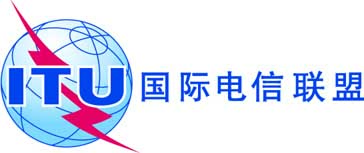 全体会议文件 47 (Add.13)-C2019年10月8日原文：英文澳大利亚澳大利亚大会工作文件大会工作文件议项1.13议项1.13频段方法条件选项意见24.25-27.5 GHz方法A2备选方案2A2a选项1澳大利亚支持IMT的无用发射限值，以保护EESS（无源）。对于基站（BS）和用户设备（UE），限值分别是-37 dBW/200 MHz和-33 dBW/200 MHz就被认为足够用于预期在澳大利亚的部署。澳大利亚认为，如果对室外IMT设置了附加限制（例如BS部署密度限制），或者如果设备位于室内，则可以应用不太严格的电平，并且仍然可以为EESS（无源）提供足够的保护。澳大利亚支持适用于在整个24.25-27.5 GHz频段内运行的IMT的无用发射限值。24.25-27.5 GHz方法A2备选方案2A2b选项2在WRC的新决议“考虑到”段中指出，ITU-R SM.329建议书B类杂散发射限值足以保护EESS（无源）不受二次谐波的影响。24.25-27.5 GHz方法A2备选方案2A2c选项5无需任何条件，可以通过国内法规来管理干扰24.25-27.5 GHz方法A2备选方案2A2d选项4无需任何条件，可以通过国内法规来管理干扰24.25-27.5 GHz方法A2备选方案2A2e选项9无需任何条件，可以通过国内法规来管理干扰24.25-27.5 GHz方法A2备选方案2A2f选项3无需任何条件，可以通过国内法规来管理干扰24.25-27.5 GHz方法A2备选方案2A2g选项5无需任何条件，可以通过国内法规来管理干扰31.8-33.4 GHz方法B1N/AN/ANOC是唯一提议的方法37-40.5 GHz-N/AN/A澳大利亚不反对对本频段在全球或区域范围内进行IMT确定。澳大利亚反对方法C3，因为它不在议项1.13的范围之内。40.5-42.5 GHz方法D2备选方案2D2a选项6无需任何条件，可以通过国内法规来管理干扰40.5-42.5 GHz方法D2备选方案2D2b选项3无需任何条件，可以通过国内法规来管理干扰40.5-42.5 GHz方法D2备选方案2D2c选项3无需任何条件，可以通过国内法规来管理干扰42.5-43.5 GHz方法E2备选方案2E2a选项7无需任何条件，可以通过国内法规来管理干扰42.5-43.5 GHz方法E2备选方案2E2b选项3无需任何条件，可以通过国内法规来管理干扰42.5-43.5 GHz方法E2备选方案2E2c选项5无需任何条件，可以通过国内法规来管理干扰42.5-43.5 GHz方法E2备选方案2E2d选项3无需任何条件，可以通过国内法规来管理干扰45.5-47 GHz-N/AN/A澳大利亚不反对在全球或区域范围内对本频段进行IMT确定47-47.2 GHz-N/AN/A如果在WRC-19之前进行了适当的研究，表明有可能实现与现有主要业务的共用，并因此制定了适当的规则措施，则澳大利亚不反对在全球或区域范围内在47-47.2 GHz频段内对IMT进行确定。47.2-50.2 GHz方法H2备选方案2在频段的部分或全部H2a选项2澳大利亚仍在考虑应该适用哪些IMT无用发射限值。如果仅确定本频段的一部分（例如47.2-48.2 GHz），澳大利亚仍在考虑是否需要第750号决议中的任何IMT发射限值47.2-50.2 GHz方法H2备选方案2在频段的部分或全部H2b选项7无需任何条件，可以通过国内法规来管理干扰47.2-50.2 GHz方法H2备选方案2在频段的部分或全部H2c选项5无需任何条件，可以通过国内法规来管理干扰47.2-50.2 GHz方法H2备选方案2在频段的部分或全部H2d选项5无需任何条件，可以通过国内法规来管理干扰50.4-52.6 GHz-N/AN/A考虑到《无线电规则》第340.1款，如果相邻的EESS（无源）频段得到了充分保护，澳大利亚不反对在全球或区域范围内对本频段进行IMT确定 66-71 GHz方法J4备选方案2J4a选项4无需任何条件，可以通过国内法规来管理干扰66-71 GHz方法J4备选方案2J4bN/A澳大利亚认为不需要任何规则措施用于保护本频段内的MSS71-76 GHz-N/AN/A如果应用了充分的IMT无用发射限值以确保与相邻频段的汽车雷达业务共存，则澳大利亚不反对在全球或区域范围内对本频段进行IMT确定81-86 GHz-N/AN/A如果应用了充分的IMT无用发射限值以确保与相邻频段的汽车雷达业务和EESS（无源）共存，则澳大利亚不反对在全球或区域范围内对本频段进行IMT确定划分给以下业务划分给以下业务划分给以下业务1区2区3区24.25-24.45固定24.25-24.45无线电导航24.25-24.45固定移动  24.45-24.65固定卫星间24.45-24.65卫星间无线电导航24.45-24.65固定卫星间移动  无线电导航5.5335.53324.65-24.75固定卫星固定
（地对空）  5.532B卫星间24.65-24.75卫星间卫星无线电定位
（地对空）24.65-24.75固定卫星固定
（地对空）  5.532B卫星间移动  5.533划分给以下业务划分给以下业务划分给以下业务1区2区3区24.75-25.25固定卫星固定
（地对空）  5.532B24.75-25.25卫星固定
（地对空）  5.53524.75-25.25固定卫星固定
（地对空）  5.535移动25.25-25.5	固定		卫星间    5.536		移动		卫星标准频率和时间信号（地对空）25.25-25.5	固定		卫星间    5.536		移动		卫星标准频率和时间信号（地对空）25.25-25.5	固定		卫星间    5.536		移动		卫星标准频率和时间信号（地对空）25.5-27	卫星地球探测（空对地）  5.536B 		固定		卫星间  5.536		移动		空间研究（空对地）  5.536C		卫星标准频率和时间信号（地对空）		5.536A25.5-27	卫星地球探测（空对地）  5.536B 		固定		卫星间  5.536		移动		空间研究（空对地）  5.536C		卫星标准频率和时间信号（地对空）		5.536A25.5-27	卫星地球探测（空对地）  5.536B 		固定		卫星间  5.536		移动		空间研究（空对地）  5.536C		卫星标准频率和时间信号（地对空）		5.536A27-27.5固定卫星间  5.536移动  27-27.5	固定	卫星固定（地对空）	卫星间  5.536  5.537	移动  27-27.5	固定	卫星固定（地对空）	卫星间  5.536  5.537	移动  EESS（无源）频段有源业务频段有源业务EESS（无源）频段内特定宽带中有源业务台站无用发射功率的限值1…………23.6-24 GHz…………1	无用发射功率电平应理解为天线端口处测得的电平。…1	无用发射功率电平应理解为天线端口处测得的电平。…1	无用发射功率电平应理解为天线端口处测得的电平。…1	无用发射功率电平应理解为天线端口处测得的电平。…划分给以下业务划分给以下业务划分给以下业务1区2区3区40.5-41固定卫星固定 
（空对地）广播卫星广播5.54740.5-41固定卫星固定 
（空对地）  5.516B广播卫星广播卫星移动（空对地）5.54740.5-41固定卫星固定 
（空对地）广播卫星广播5.54741-42.5	固定		卫星固定（空对地）  5.516B		广播		卫星广播				5.547  5.551F  5.551H  5.551I41-42.5	固定		卫星固定（空对地）  5.516B		广播		卫星广播				5.547  5.551F  5.551H  5.551I41-42.5	固定		卫星固定（空对地）  5.516B		广播		卫星广播				5.547  5.551F  5.551H  5.551I42.5-43.5	固定		卫星固定（地对空）  5.552		移动（航空移动除外）   		射电天文		5.149  5.54742.5-43.5	固定		卫星固定（地对空）  5.552		移动（航空移动除外）   		射电天文		5.149  5.54742.5-43.5	固定		卫星固定（地对空）  5.552		移动（航空移动除外）   		射电天文		5.149  5.547划分给以下业务划分给以下业务划分给以下业务1区2区3区47.2-47.5	固定				卫星固定（地对空）  5.552				移动				5.552A47.2-47.5	固定				卫星固定（地对空）  5.552				移动				5.552A47.2-47.5	固定				卫星固定（地对空）  5.552				移动				5.552A划分给以下业务划分给以下业务划分给以下业务1区2区3区47.5-47.9固定卫星固定
   （地对空）  5.552
   （空对地）  5.516B  5.554A移动47.5-47.9	固定	卫星固定（地对空）  5.552	移动47.5-47.9	固定	卫星固定（地对空）  5.552	移动47.9-48.2	固定		卫星固定（地对空）  5.552		移动		5.552A47.9-48.2	固定		卫星固定（地对空）  5.552		移动		5.552A47.9-48.2	固定		卫星固定（地对空）  5.552		移动		5.552A48.2-48.54固定卫星固定
   （地对空）  5.552
   （空对地）  5.516B
   5.554A  5.555B移动48.2-50.2	固定	卫星固定（地对空）  5.516B  5.552	移动48.2-50.2	固定	卫星固定（地对空）  5.516B  5.552	移动48.54-49.44固定卫星固定（地对空）  5.552移动5.149  5.340  5.55549.44-50.2固定卫星固定
   （地对空）  5.552
   （空对地）  5.516B
   5.554A  5.555B移动

	5.149  5.340  5.555
	5.149  5.340  5.555划分给以下业务划分给以下业务划分给以下业务1区2区3区66-71	卫星间		移动  5.553  5.558		卫星移动		无线电导航		卫星无线电导航		5.55466-71	卫星间		移动  5.553  5.558		卫星移动		无线电导航		卫星无线电导航		5.55466-71	卫星间		移动  5.553  5.558		卫星移动		无线电导航		卫星无线电导航		5.554